Name…………………………………………………………	Admission No:………………………..School: …….………………………………………………..    	Candidate’s Sign: …………………...Date: …………………………………..................................231/3BIOLOGYPaper 3Time:  2 HoursKenya Certificate of Secondary Education (K.C.S.E)BIOLOGYPaper 3INSTRUCTIONS TO CANDIDATES:Write your name and Index Number  in the spaces provided at the top of this page.Sign and write the date of examination. Answer all the questions You are required to spend the first 15 minutes of 1½ hrs allowed for this paper reading the whole paper carefully before commencing your work.All answers must be written in the spaces provided in this question paper. Additional pages must not be inserted       EXAMINER’S USE ONLY This paper consists of 4 printed pages. Candidates should check to ascertain that all papers are printed as indicated and that no questions are missing.1.	Below are photographs of organisms belonging to a certain phylum. Examine them and answer the questions that follow.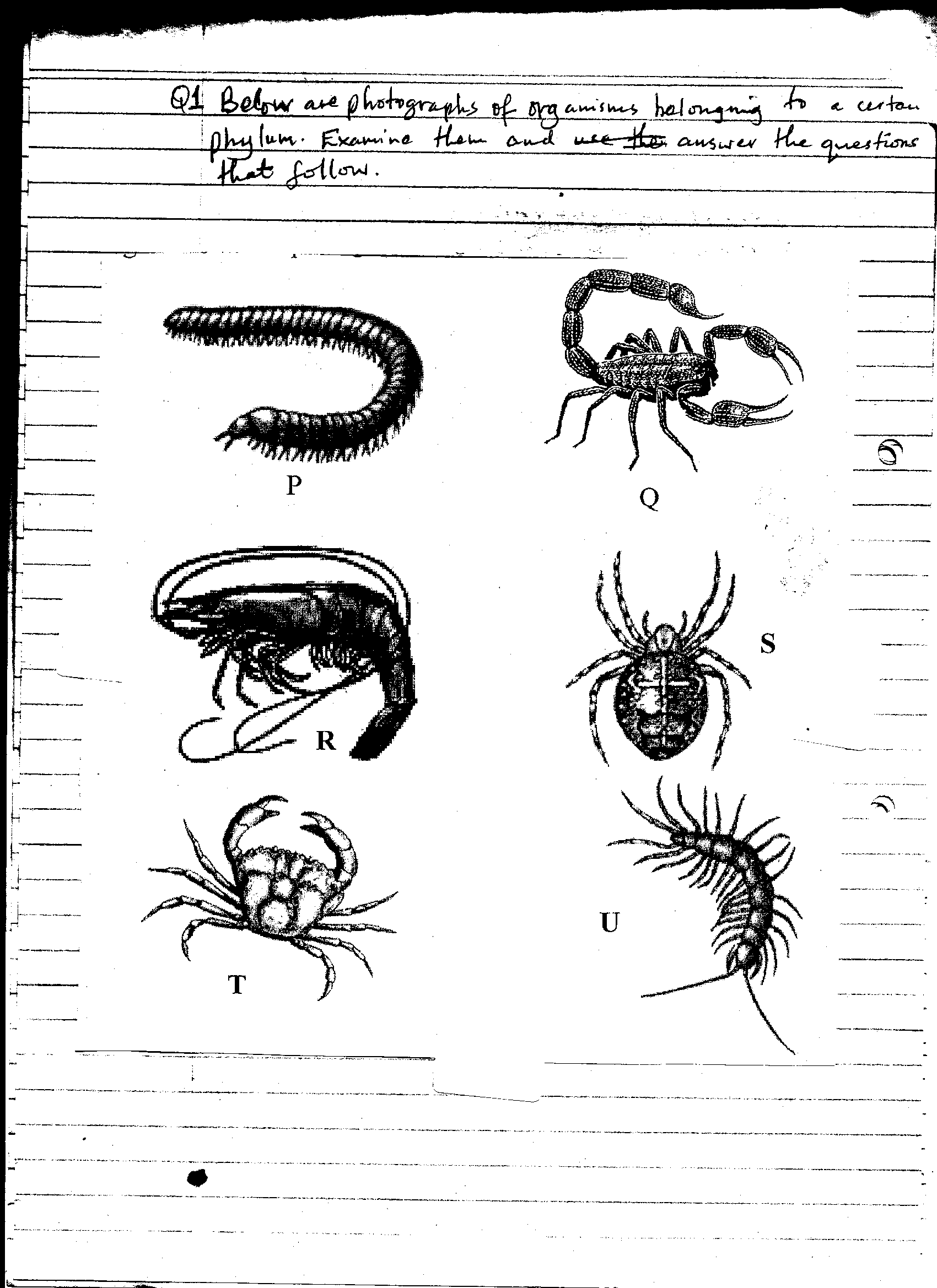 By stating two observable features from the photographs, identify the phylum of the above animals.										                 (3mrks)	Phylum: ......................................................................................................................................	Features: .....................................................................................................................................	(i) ................................................................................................................................................	(ii) ..............................................................................................................................................	(b)	Below is a dichotomous key which can be used to identify the organisms whose photographs 		are provided above.		a  Body divided into two segmented body parts .............................................   go to 2		b  Body divided into more than two segments ................................................   go to 3		a  Posses eight legs ..........................................................................................  go to 4		b  Posses more than eight legs .......................................... ..............................  go to 5		a  Long cylindrical body with two pair of legs per segment ...................   Diplopoda		b  Long flattened body with one pair of legs per segment ............................  Chilopoda		a  Posses segmented abdomen ...................................... ..............................  Scorpionidae		b  Abdomen not segmented .........................................................................   Crustacea		a  Flat leaf –like feet .................................................... .............................   Branchiopoda		b  Feet not flat and leaf-like ..................................... ..................................   Decapoda		Identify organisms labelled P,Q.T and U by filling the table provided below: 	     (8mrks)(c)	Name a structure found in organism labeled U which is missing in organism labeled P and 	state it’s importance.									     (2mrks)Name of structure……………………………………………………………………………….Importance………………………………………………………………………...…………….2.	The photograph below represents a cell.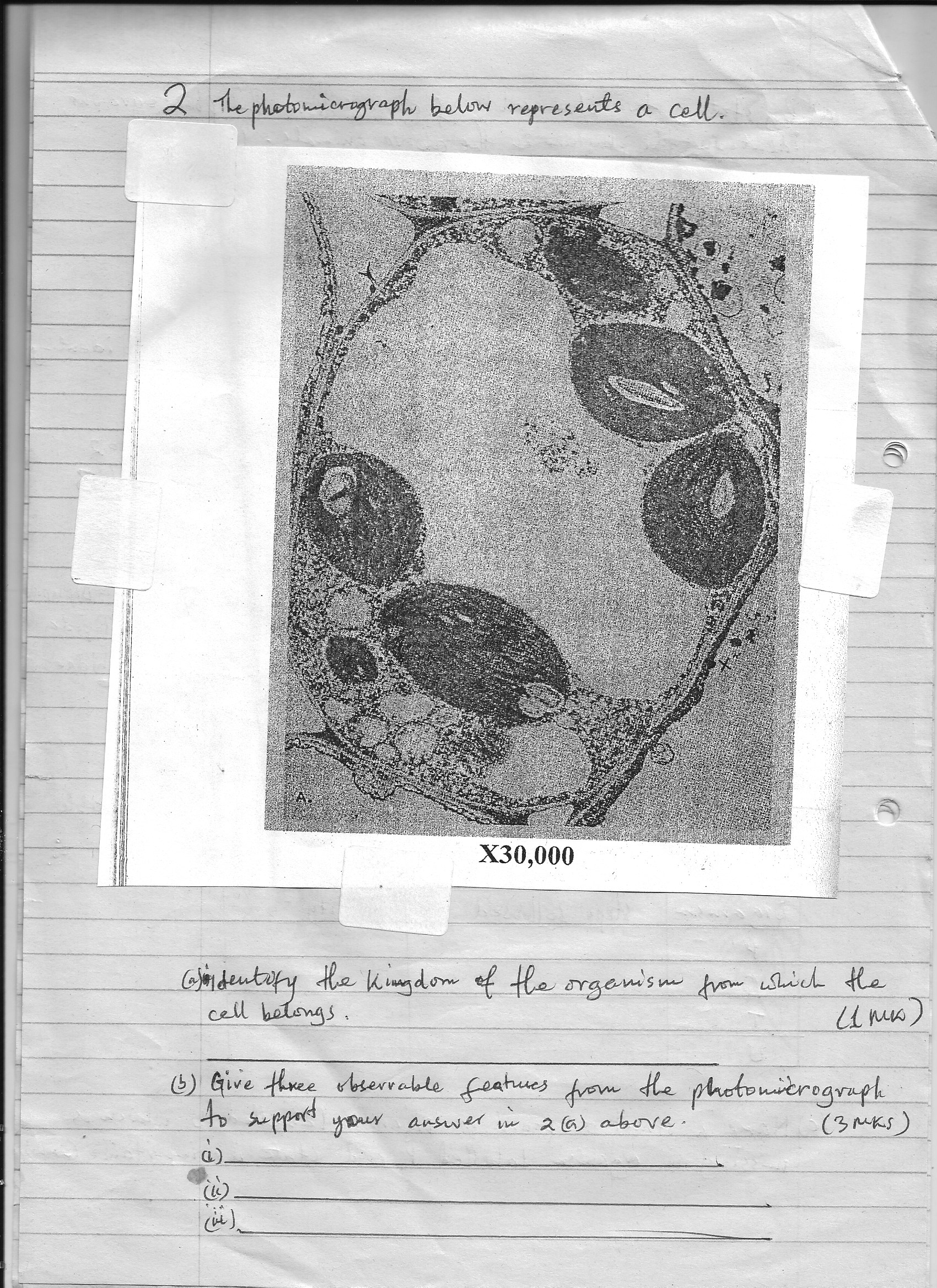 (a)	Identify the Kingdom of the organism from which the cell belongs.			       (1mrk)	.....................................................................................................................................................(b)	Give three observable  features from the photomicrograph to support your answer in 2 (a) above.											     (3mrks)(i) .................................................................................................................................................(ii) ................................................................................................................................................(iii) ..............................................................................................................................................,(c)	Work out the length between points X and Y of the 	actual cell in micrometres.	     (3mrks)  (d)	Below are photographs A,B and C showing different types of root systems in plants. Examine them and answer the questions which follow.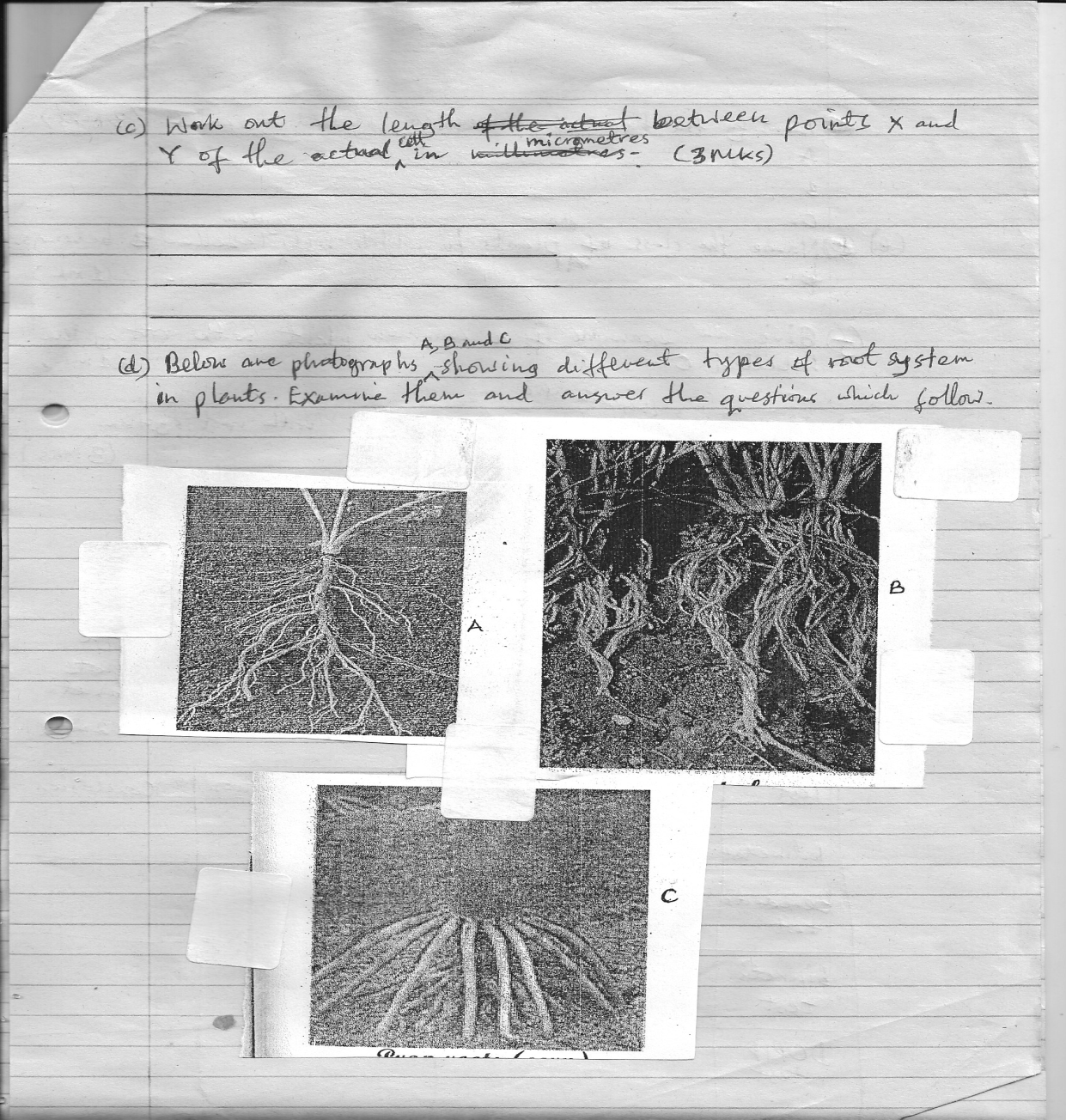 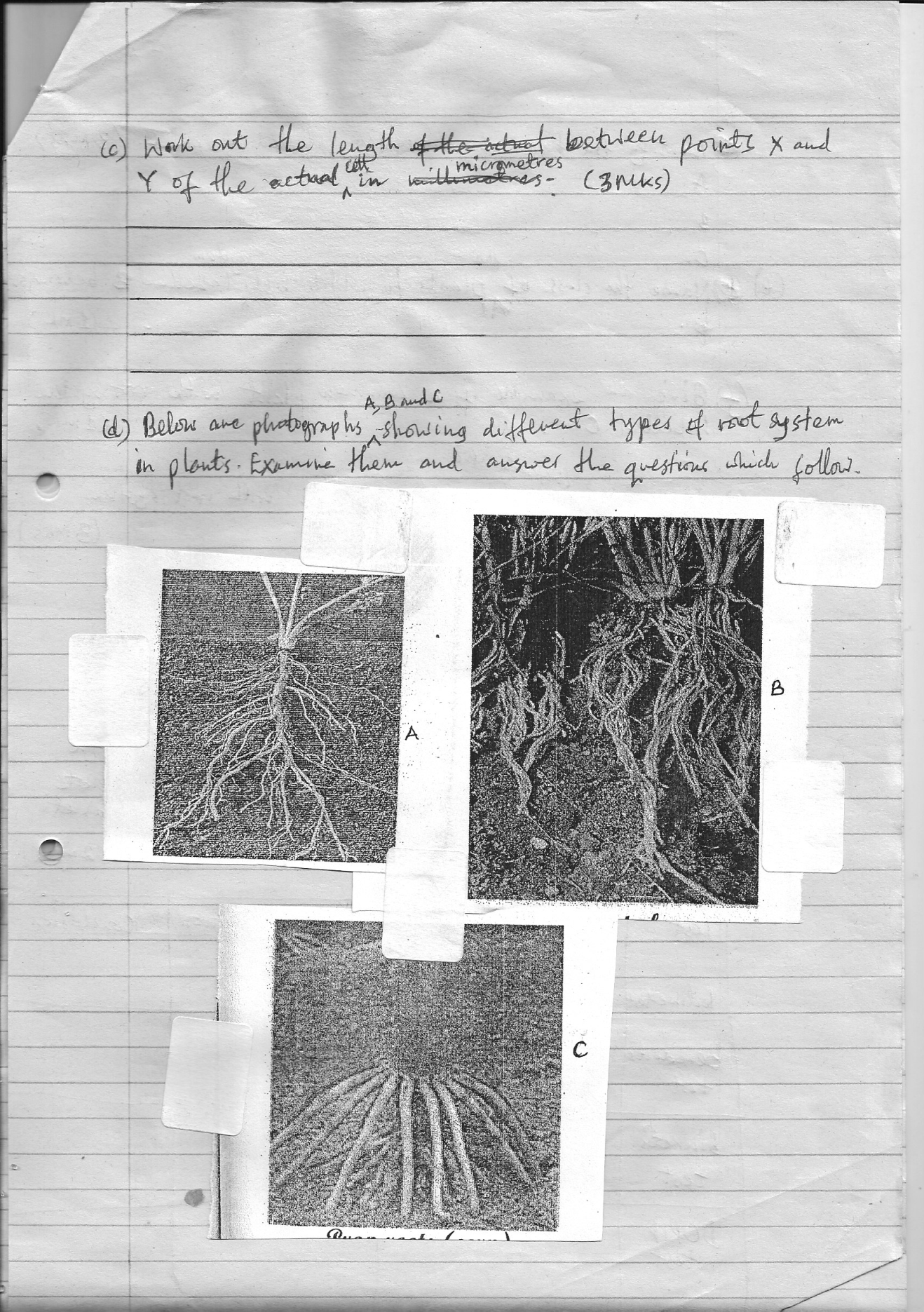 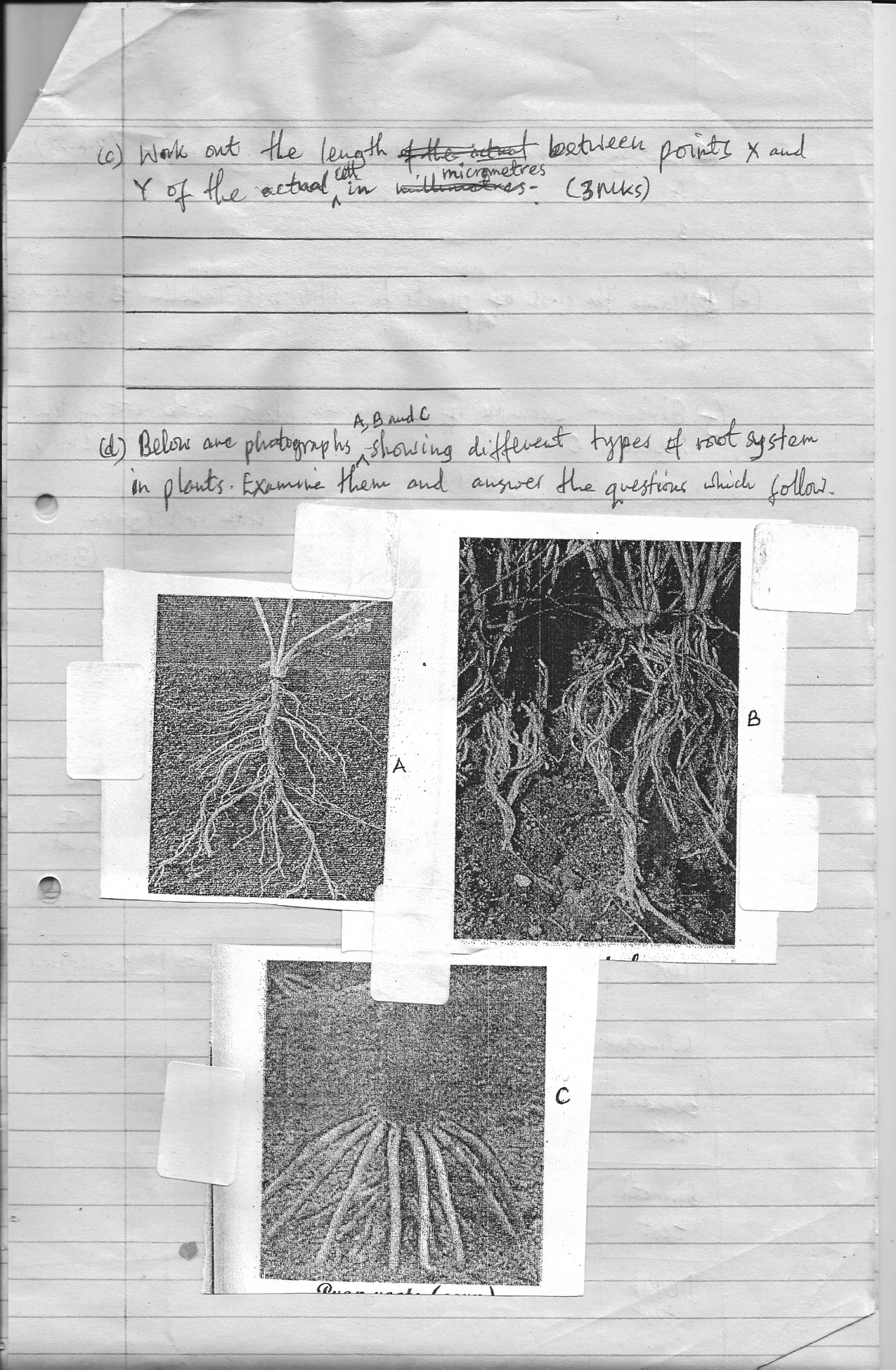 Identify the types of root system labelled A,B, and C.				     (3mrks)	A ......................................................................................................................................	B ......................................................................................................................................	C ......................................................................................................................................(e)	Name the class of the plants to which root system labelled B belongs.		       (1mrk)	......................................................................................................................................................	(f)	Give an example of a common plant with root system labelled C.			       (1mrk)		......................................................................................................................................................	(g)	State three characteristic features of plants with root system labelled A.		     (3mrks)		(i)  ................................................................................................................................................		(ii)  ..............................................................................................................................................		(iii)  ..............................................................................................................................................3.	You are provide with liquid labeled T and a range of reagents and materials . Select the appropriate	requirements and carry out iodine, Benedict’s, Biuret’s and DCPIP test and fill in the table below.													     (12mks)Question           Maximum score         Candidate’s Score 1     23      TOTAL	                   13	15	12	40OrganismSteps  followedIdentityPQTUTestProcedureObservationConclusionIodine testBenedict’s testBiuret’s testDCPIP test